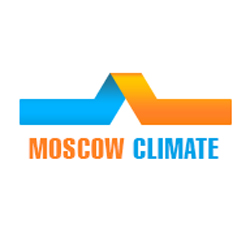 Прайс-лист на монтаж инфракрасных обогревателейГруппа компаний "Московский климат" , тел: (495) 545 45 23, 504 16 94www.moscowclimate.ru , e-mail:  info@moscowclimate.ruПрайс-лист на монтаж инфракрасных обогревателейГруппа компаний "Московский климат" , тел: (495) 545 45 23, 504 16 94www.moscowclimate.ru , e-mail:  info@moscowclimate.ruПрайс-лист на монтаж инфракрасных обогревателейГруппа компаний "Московский климат" , тел: (495) 545 45 23, 504 16 94www.moscowclimate.ru , e-mail:  info@moscowclimate.ruУстановка электрического ИК обогревателянастенного/потолочного/оконного Установка электрического ИК обогревателянастенного/потолочного/оконного 2500-7000руб.2500-7000руб.Установка электрического ИК обогревателя до 3 кВт  Установка электрического ИК обогревателя до 3 кВт  2500 руб.   2500 руб.   Установка электрического ИК обогревателя до 6 кВт  Установка электрического ИК обогревателя до 6 кВт  3500-4500 руб.3500-4500 руб.Установка электрического ИК обогревателя до 12 кВт  Установка электрического ИК обогревателя до 12 кВт  4500-7000 руб.4500-7000 руб.В стоимость входит:
- установка оборудования;
 - подключение к электропитанию;
 - установка термостата/пульта; 
- пуск и наладка оборудования и проверка температурных параметров; 
- инструктаж заказчика по правилам эксплуатации оборудования.В стоимость входит:
- установка оборудования;
 - подключение к электропитанию;
 - установка термостата/пульта; 
- пуск и наладка оборудования и проверка температурных параметров; 
- инструктаж заказчика по правилам эксплуатации оборудования.В стоимость входит:
- установка оборудования;
 - подключение к электропитанию;
 - установка термостата/пульта; 
- пуск и наладка оборудования и проверка температурных параметров; 
- инструктаж заказчика по правилам эксплуатации оборудования.В стоимость входит:
- установка оборудования;
 - подключение к электропитанию;
 - установка термостата/пульта; 
- пуск и наладка оборудования и проверка температурных параметров; 
- инструктаж заказчика по правилам эксплуатации оборудования.Установка мобильного (уличного) газового ИК обогревателяУстановка мобильного (уличного) газового ИК обогревателя3000 руб.3000 руб.В стоимость входит: 
- установка оборудования;- подключение к источнику газа;- установка термостата/пульта;- пуск и наладка оборудования и проверка температурных параметров; - инструктаж заказчика по правилам эксплуатации оборудования.В стоимость входит: 
- установка оборудования;- подключение к источнику газа;- установка термостата/пульта;- пуск и наладка оборудования и проверка температурных параметров; - инструктаж заказчика по правилам эксплуатации оборудования.В стоимость входит: 
- установка оборудования;- подключение к источнику газа;- установка термостата/пульта;- пуск и наладка оборудования и проверка температурных параметров; - инструктаж заказчика по правилам эксплуатации оборудования.В стоимость входит: 
- установка оборудования;- подключение к источнику газа;- установка термостата/пульта;- пуск и наладка оборудования и проверка температурных параметров; - инструктаж заказчика по правилам эксплуатации оборудования.Монтаж стационарного газового ИК обогревателя Монтаж стационарного газового ИК обогревателя 7000 руб / 25 м.кв7000 руб / 25 м.квВ стоимость входит: 
- установка оборудования;- подключение к газовой магистрали;- установка термостата/пульта;- пуск и наладка оборудования и проверка температурных параметров; - инструктаж заказчика по правилам эксплуатации оборудования.В стоимость входит: 
- установка оборудования;- подключение к газовой магистрали;- установка термостата/пульта;- пуск и наладка оборудования и проверка температурных параметров; - инструктаж заказчика по правилам эксплуатации оборудования.В стоимость входит: 
- установка оборудования;- подключение к газовой магистрали;- установка термостата/пульта;- пуск и наладка оборудования и проверка температурных параметров; - инструктаж заказчика по правилам эксплуатации оборудования.В стоимость входит: 
- установка оборудования;- подключение к газовой магистрали;- установка термостата/пульта;- пуск и наладка оборудования и проверка температурных параметров; - инструктаж заказчика по правилам эксплуатации оборудования.Прайс - лист дополнительных работ на монтаж инфракрасного отопления.Прайс - лист дополнительных работ на монтаж инфракрасного отопления.Прайс - лист дополнительных работ на монтаж инфракрасного отопления.Прайс - лист дополнительных работ на монтаж инфракрасного отопления.Предварительные выезд на осмотр, составление сметы(потом вычитается со стоимости монтажа)Предварительные выезд на осмотр, составление сметы(потом вычитается со стоимости монтажа)1900 руб.1900 руб.Выезд за пределы МКАД, за 1 кмВыезд за пределы МКАД, за 1 км30 руб.30 руб.Сварочные работы для установки крепежа (по необходимости)Сварочные работы для установки крепежа (по необходимости)4000 руб.4000 руб.Прокладка эл. кабеля свыше 14 метровПрокладка эл. кабеля свыше 14 метров100 руб./метр100 руб./метрСборка, разборка туры, высотные работыСборка, разборка туры, высотные работы+20% к стоимости работ+20% к стоимости работРабота в ночное времяРабота в ночное время+20% к стоимости работ+20% к стоимости работРабота в труднодоступных местахРабота в труднодоступных местах10-20% к стоимости работ10-20% к стоимости работПроведение работ в два этапаПроведение работ в два этапа7% к стоимости работ7% к стоимости работРазработка проектной документации на инженерные сети по ГОСТРазработка проектной документации на инженерные сети по ГОСТот 35 тыс. руб.от 35 тыс. руб.